Association Yoga Souffle et Silence – Bulletin d’inscription 2020 – 2021Reprise des cours : Nom  : . . . . . . . . . . . . . . . . . . . . . . . . . . . . . . . Prénom  : . . . . . . . . . . . . . . . . . . . . . . . . . . . . Date de Naissance :…………………………...Profession :……………………………….Rue et n° : . . . . . . . . . . . . . . . . . . . . . . . . . . . . . Code Postal : . . . . . . . Ville  : . . . . . . . . . . . . Téléphone  : . . . . . . . . . . . . . . . . . . . . . . . . .  Adresse mail  : . . . . . . . . . . . . . . . . . . . . . . . . . Avez-vous déjà pratiqué le yoga : ………… Depuis combien de temps :…………………..*Inscription :				    Jours					Heure☐ Premier cours : ……………………………………………………………………………☐ Deuxième Cours : …………………………………………………………………………*Règlement :☐ 1 chèque Global de : ……€ Banque :……… N° :…… Encaissement le 30 Septembre 2019☐  3 Chèques de : ……€ Banque : ……… N° :………… Encaissement le 30 Septembre 2019		       ……€ Banque : ……… N° :………... Encaissement le 31 Janvier 2020                              ……€ Banque : ……… N° :…………  Encaissement le 30 Avril 2020*Je prends note que toute année commencée est due et qu’aucun remboursement ne pourra avoir lieu.En cas d’inscription en cours d’année, le règlement se fera au prorata temporis des trimestres restants.*Souhaitez-vous une attestation pour votre CE :  ☐ OUI       ☐  NON*Conditions d'utilisation de vos données personnelles J'accepte que les informations saisies dans ce formulaire soient exploitées pour permettre mon adhésion à l’Association Yoga Souffle et Silence, qui pourra m’informer des événements de l’association : assemblée générale annuelle, stages et annulation de cours.Cocher la case “J’accepte” pour soumettre votre demande d’adhésion. ☐  J’accepte Date								Signature*Lieu des cours : Centre de Loisirs « Le petit GIBUS »   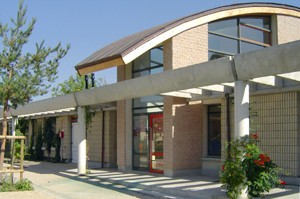 9 rue du Martray78190 TRAPPESChoisissez votre (vos) cours * : ☐ Lundi 12h00 – 13h30 Maryline☐ Lundi 18h45 – 20h15 Odile ☐ Mardi 12h30 – 14h00 Maryline ☐ Mardi 19h30 – 21h00 Christelle ☐ Mercredi 18h45 – 20h15 Maryline ☐ Mercredi 20h30 – 22h00 Maryline ☐ Jeudi 18h30 – 20h00 Maryline ☐ Jeudi 20h30 – 22h00 Maryline ☐ Vendredi 9h45 – 11h15 Maryline ☐ Vendredi 12h00 – 13h30 Marlène☐ Samedi  15h00 – 16h30 Maryline☐ Samedi 16h45 – 18h15 Maryline* TARIFS cotisation et adhésion *Sur présentation d’un justificatif.Dimanche : Voir tableau ci-dessous* TARIFS Ce Bulletin reste strictement confidentielet sera remis en main propre à votre professeurNom et Prénom :*Dans le souci de mieux adapter la pratique, merci de nous signaler vos éventuels problèmes de santé (colonne vertébrale, sciatique, asthme, hypertension, glaucome, cardiaque, etc…) :*Si vous avez subi une intervention chirurgicale récente, nous le signaler :*Précautions particulières conseillées par votre médecin traitant :*Une grossesse est-elle en cours ? ☐ Oui                  ☐ NonSi oui, pour quelle date l’heureux évènement est-il prévu ?Si une grossesse est en cours d’année, il serait souhaitable d’en informer rapidement votre professeur.TRAPPISTESEXTERIEURS1 Cours par semaine200.00 €210.00 €2 Cours par semaine270.00 €280.00 €1 Cours par semaine Couple340.00 €350.00 €2 Cours par semaine Couple460.00 €470.00 €1* Cours par semaine Etudiant / Demandeur d’emploi170.00 €180.00 €2* Cours par semaine Etudiant / Demandeur d’emploi230.00 €240.00 €06 Septembre 2020PORTES OUVERTES08H3020h30Les 2 Salles27 Septembre 2020Yoga Kids + Vinyasa/14h00/19h30Grande Salle11 Octobre 2020Yoga Nidra9h30/12h3017h00/19h30Grande Salle18 Octobre 2020Yoga Kids + Vinyasa/14h00/19h30Grande Salle22 Novembre 2020Yoga Nidra9h30/12h3017h00/19h30Grande Salle29 Novembre 2020Yoga Kids + Vinyasa/14h00/19h30Grande Salle10 Janvier 2021Yoga Kids + Vinyasa/14h00/19h30Grande Salle17 Janvier 2021Yoga Nidra9h30/12h3017h00/19h30Grande Salle07 Février 2021Yoga Kids + Vinyasa/14h00/19h30Grande Salle14 Mars 2021Yoga Nidra9h30/12h3017h00/19h30Grande Salle21 Mars 2021Yoga Kids + Vinyasa/14h00/19h30Grande Salle11 Avril 2021Yoga Nidra9h30/12h3017h00/19h30Grande Salle11 Avril 2021Yoga Kids + Vinyasa14h00/19h30Petite Salle09 Mai 2021Yoga Nidra9h30/12h3017h00/19h30Grande Salle27 Juin 2021Yoga Nidra9h30/12h3017h00/19h30Grande SalleTRAPPISTESEXTERIEURSYoga Nidra 1 Séance17.00 €20.00 €Yoga Nidra 1 Séance Couple26.00 €30.00 €Yoga Nidra Carte 3 Séances 40.00 €45.00 €Yoga Nidra Carte 3 Séances Couple60.00 €70.00 €1 Séance kids10.00 €15.00 €Carte de 3 Séances Kids27.00€40.00€1 Séance Vinyasa17.00 €20.00 €1 Carte 3 Séances Vinyasa40.00 €45.00 €